ΠΑΡΑΡΤΗΜΑ ΙΧ – ΈΝΤΥΠΑ ΤΕΧΝΙΚΗΣ ΠΡΟΣΦΟΡΑΣΑ. ΣΤΟΙΧΕΙΑ ΤΕΧΝΙΚΗΣ ΠΡΟΣΦΟΡΑΣΣτον  υποφάκελο  «Δικαιολογητικά  Συμμετοχής  –  Τεχνική  Προσφορά»,  υποβάλλονται  ηλεκτρονικά (λαμβάνοντας υπόψη την περιγραφή του φυσικού αντικειμένου) τα κάτωθι: Ανακεφαλαιωτικός πίνακας με τα περιεχόμενα της προσφοράς.  Συμπληρωμένα  όλα  τα  έντυπα  και  πίνακες  που  δίνονται  στο  τεύχος  “Β. ΕΝΤΥΠΑ  ΠΡΟΣ ΣΥΜΠΛΗΡΩΣΗ - ΕΝΤΥΠΟ ΤΕΧΝΙΚΗΣ ΠΡΟΣΦΟΡΑΣ”. Περιγραφή αυτοματοποιημένης λειτουργίας τοπικών σταθμών  Αναλυτικές  προδιαγραφές  εξοπλισμού  των  τοπικών  σταθμών  και  σταθμών  ελέγχου  που  θα  περιλαμβάνει:   - Ακριβή τύπο και ποσότητα  - Ακριβή περιγραφή τεχνικών χαρακτηριστικών  - Συμφωνία με απαιτούμενες προδιαγραφές (Φύλλα συμμόρφωσης)   Επεκτασιμότητα του συνολικού προσφερόμενου συστήματος   Χρονοδιάγραμμα και Πρόγραμμα  υλοποίησης  της  προμήθειας  που περιλαμβάνει  αναλυτικά  τις διάφορες φάσεις υλοποίησης της.   Αναλυτικό πρόγραμμα  εκπαίδευσης,  αριθμός  ατόμων  που  απαιτείται  να  εκπαιδευτούν, βιβλιογραφική υποστήριξη σχετικά με το θέμα και υπόλοιπα στοιχεία που αναφέρονται στις Τεχνικές Προδιαγραφές.   Διαδικασία  και  κατάλογος  ειδικευμένου προσωπικού  του προμηθευτή που  θα  λειτουργήσει δοκιμαστικά και επί 24ώρου βάσης το συνολικό σύστημα για το χρονικό διάστημα της περιόδου δοκιμαστικής λειτουργίας.   Όροι  εγγύησης-συντήρησης  του  προσφερόμενου  συστήματος  καθώς  και  πρόγραμμα προληπτικής  συντήρησης  για  περίοδο  τόση  όση  αναφέρεται  στην  Τεχνική  Προσφορά  και αφορά  το  χρονικό  διάστημα  μετά  την  οριστική  ποιοτική  και  ποσοτική  παραλαβή  του συστήματος  (πέρας  δοκιμαστικής  λειτουργίας)  που  περιλαμβάνει  και  διαδικασία  τεχνικής υποστήριξης.   Σχέδιο  για  τις  ανωτέρω  υπηρεσίες  προληπτικής  συντήρησης  και  άρσης  βλαβών  καθώς  και οποιαδήποτε  ανταλλακτικά  ενδεχόμενα  απαιτηθούν  για  διάρκεια  σύμφωνα  με  την  Τεχνική του προσφορά (που προσφέρει, αξιολογείται και τον βαρύνει) μετά την οριστική ποσοτική και ποιοτική παραλαβή της προμήθειας (συστήματος) κατά την οποία ο ανάδοχος εξασφαλίζει και εγγυάται  την  πλήρη  συντήρηση  του  συστήματος. Προς το σκοπό αυτό ο προμηθευτής επιβάλλεται και πρέπει να έχει την δυνατότητα σύνδεσης μέσω Modem με τον κεντρικό σταθμό ελέγχου του συστήματος από την έδρα της επιχείρησης του.   Δήλωση ότι  όλα  τα  προσφερόμενα  μέρη  του  συστήματος  θα  είναι  καινούργια  και αμεταχείριστα.  Θα  υποβληθούν  εικονογραφημένα  τεχνικά  έντυπα  και  περιγραφή  των  επί μέρους μονάδων που αποτελούν το σύστημα.  Έγγραφη  βεβαίωση – Υπεύθυνη Δήλωση του  διαγωνιζόμενου  προς  την  Αναθέτουσα  Αρχή  για  τη  δέσμευση εξασφάλισης  και  διάθεσης  ανταλλακτικών  και  αναλώσιμων,  καθώς  και  των  αντιστοίχων κατάλληλων  υλικών  για  την  πλήρη  λειτουργία  και  απόδοση  κάθε  είδους  για  τουλάχιστον Πέντε έτη  (5) από  την ημερομηνία  της οριστικής παραλαβής  του εξοπλισμού. Στη βεβαίωση πρέπει  να  επισυνάπτεται  και  δήλωση  δέσμευσης  του  κατασκευαστικού  οίκου  ή  του εξουσιοδοτημένου  αντιπροσώπου  στην  Ευρωπαϊκή  Ένωση, (με επίσημη επικυρωμένη μετάφραση στα ελληνικά), για συνέχιση  της διάθεσης των ανταλλακτικών και αναλώσιμων, καθώς  και  των  αντιστοίχων  κατάλληλων  υλικών  στην  Αναθέτουσα  Αρχή  ακόμα  και  στις περιπτώσεις  α)  διακοπής  της  συνεργασίας  του  προμηθευτή  με  τον  κατασκευαστή  και  β) διακοπής της λειτουργίας του προμηθευτή.  Κάθε άλλη πληροφορία από αυτές που ζητούνται στις Τεχνικές Προδιαγραφές ή που κρίνει ο προμηθευτής  ότι  είναι  χρήσιμη  κατά  την  αξιολόγηση  των  τεχνικών  χαρακτηριστικών.  Η επιτροπή  αξιολόγησης  διατηρεί  το  δικαίωμα  να  ζητήσει  εφόσον  κρίνει  απαραίτητο συμπληρωματικά  στοιχεία  ή  να  απορρίψει  προσφορά  που  κρίνεται  αναξιόπιστη,  ελλιπής  ή είναι παραποιημένηΟι άνω έγγραφες βεβαιώσεις της παραγράφου ΧΙΙ αποτελούν ουσιώδη απαίτηση της διακήρυξης για την ομαλή και απρόσκοπτη  μακρόχρονη  λειτουργία  του  εξοπλισμού  και  αφορούν  στον  παρακάτω  βασικό εξοπλισμό/λογισμικό: •	PLC •	Αισθητήριά Μέτρησης Παροχής•	Μονάδες Ασύρματης Επικοινωνίας •	Ομαλούς εκκινητέςΓια  περιπτώσεις  κατασκευαστών  οι  οποίοι  χρησιμοποιούν  υποσυστήματα  άλλων κατασκευαστικών οίκων, αρκεί η  δήλωση  του  κατασκευαστή  του  τελικού προϊόντος  και δεν απαιτούνται  οι  δηλώσεις  περί  διάθεσης  ανταλλακτικών  των  κατασκευαστικών  οίκων  των διαφόρων υποσυστημάτων.Β. ΕΝΤΥΠΑ  ΠΡΟΣ ΣΥΜΠΛΗΡΩΣΗ - ΕΝΤΥΠΟ ΤΕΧΝΙΚΗΣ ΠΡΟΣΦΟΡΑΣΑκολουθούν  πίνακες  στοιχείων  τεχνικής  προσφοράς,  οι  οποίοι  πρέπει  να  συμπληρωθούν υποχρεωτικά από  τον  προμηθευτή,  με  παραπομπές  σε  συγκεκριμένες  σελίδες,  στις  αντίστοιχες αναλυτικές  τεχνικές προδιαγραφές της προσφοράς.Β1.	ΤΟΠΙΚΟΙ ΣΤΑΘΜΟΙ ΕΛΕΓΧΟΥ (ΤΣΕ)Β2. ΦΟΡΗΤΟΣ ΕΞΟΠΛΙΣΜΟΣ ΕΛΕΓΧΟΥ Β3. ΚΕΝΤΡΙΚΟΣ ΣΤΑΘΜΟΣ ΕΛΕΓΧΟΥ (ΚΣΕ)  - HARDWAREΒ4.  ΚΕΝΤΡΙΚΟΣ ΣΤΑΘΜΟΣ ΕΛΕΓΧΟΥ (ΚΣΕ)  - ΛΟΓΙΣΜΙΚΑ ΔΙΑΧΕΙΡΙΣΗΣ (ΚΣΕ) Β5.  ΓΕΝΙΚΕΣ ΥΠΗΡΕΣΙΕΣΟ ΠροσφέρωνΑ/ΑΠΕΡΙΓΡΑΦΗ ΕΞΟΠΛΙΣΜΟΥΚΑΤΑΣΚΕΥΑΣΤΗΣ / ΤΥΠΟΣΠαραπομπήστα έντυπα της προσφοράςΣυμμόρφωση(ΝΑΙ/ΟΧΙ)Πίνακας ισχύοςΠίνακας αυτοματισμούΚιβώτιο pillarΛογικός ελεγκτής PLC/RTU τύπου ΑΛογικός ελεγκτής PLC/RTU τύπου ΒΤροφοδοτικό αδιάλειπτης λειτουργίας DC UPSΥλικά πίνακα αυτοματισμού Προμήθεια πλήρους επικοινωνιακής διάταξης με κεραία και ιστόΜετρητής παροχής Χυτοσιδηρός φλαντζωτός σύνδεσμοςΧυτοσιδηρή δικλείδα σύρτου ελαστικής έμφραξηςΑναλογικό αισθητήριο πίεσηςΜετρητής στάθμηςΑνιχνευτής κίνησηςΟμαλός εκκινητής (soft starter)Ρυθμιστής στροφών (inverter)Υλικά διασύνδεσης ρυθμιστή στροφών ή ομαλού εκκινητή αντλίαςΜετρητής ενέργειαςΦωτοβολταϊκή διάταξη παραγωγής ενέργειαςΛογισμικό PLC/RTU τυπικού αντλιοστασίουΛογισμικό PLC/RTU τυπικής δεξαμενής/υδατόπυργουΥλικά διασύνδεσης συστήματος χλωρίωσηςΑ/ΑΠΕΡΙΓΡΑΦΗ ΕΞΟΠΛΙΣΜΟΥΚΑΤΑΣΚΕΥΑΣΤΗΣ / ΤΥΠΟΣΠαραπομπήστα έντυπα της προσφοράςΣυμμόρφωση(ΝΑΙ/ΟΧΙ)Φορητός Η/Υ  με λογισμικό SCADA Web (ΦΣΕ)ΓεώφωνοΑ/ΑΠΕΡΙΓΡΑΦΗ ΕΞΟΠΛΙΣΜΟΥΚΑΤΑΣΚΕΥΑΣΤΗΣ / ΤΥΠΟΣΠαραπομπήστα έντυπα της προσφοράςΣυμμόρφωση(ΝΑΙ/ΟΧΙ)Κεντρικός Η/Υ τύπου ServerΘέσεις Εργασίας SCADA PCΣύστημα Ασύρματης επικοινωνίαςΔιαχειριστής ΕπικοινωνιώνΕκτυπωτέςUPSΦορητός εξοπλισμός παρακολούθησης (laptop)Φορητός εξοπλισμός παρακολούθησης (tablet)OΟθόνη γραφικής απεικόνισηςΑ/ΑΠεριγραφή εξοπλισμούΤύποςΠλήθοςΑδειών ΧρήσηςΠαραπομπήστα έντυπα της προσφοράςΣυμμόρφωση(ΝΑΙ/ΟΧΙ)Λογισμικό Τηλε-ελέγχου / Τηλεχειρισμού (Server - Άδειες S/W)1Λογισμικό παραμετροποίησης τηλεπικοινωνιών ΚΣΕ : radiomodem, modem, GSM, WEB1Λογισμικό για τον προγραμματισμό των PLC (Άδειες S/W)1Λογισμικό χωρικής αποτύπωσης (Άδειες S/W)1Λογισμικό Μαθηματικού Μοντέλου Προσομοίωσης , Λειτουργίας & Αποτύπωσης Δικτύων, Διαχείρισης Ενέργειας , διαχείρισης ζήτησης και διαρροών  (Αδειες S/W)1Περιγραφή εργασιώνΕγκαταστάτηςΕγκαταστάτηςΕγκαταστάτηςΣυμμόρφωση(ΝΑΙ/ΟΧΙ)Παραμετροποίηση και προσαρμογή Λογισμικού Μαθηματικού Μοντέλου Προσομοίωσης , Λειτουργίας & Αποτύπωσης Δικτύων, Διαχείρισης Ενέργειας , διαχείρισης ζήτησης και διαρροών για τα Δίκτυα των ΤΣΕ Α/ΑΠΕΡΙΓΡΑΦΗ ΕΞΟΠΛΙΣΜΟΥΠαραπομπήστα έντυπα της προσφοράςΣυμμόρφωση(ΝΑΙ/ΟΧΙ)Δοκιμαστική ΛειτουργίαΕκπαίδευση - Τεκμηρίωση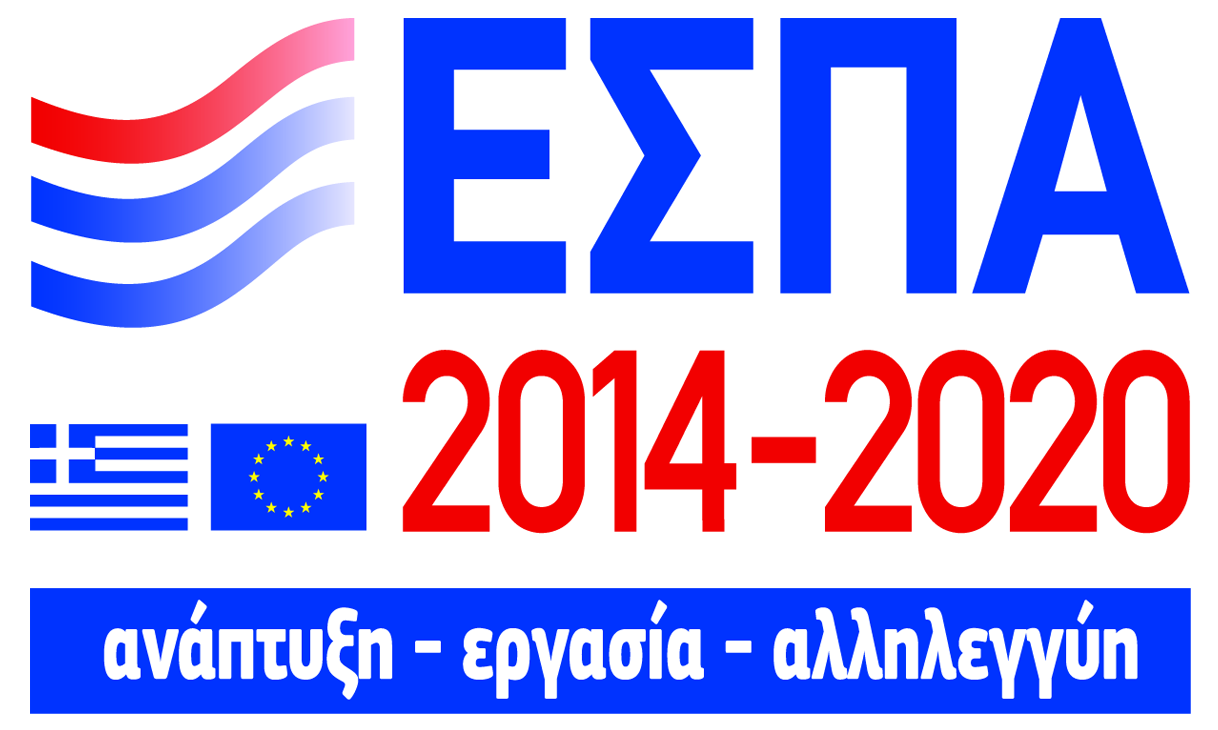 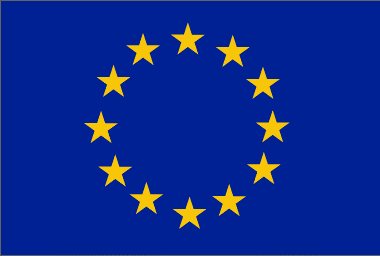 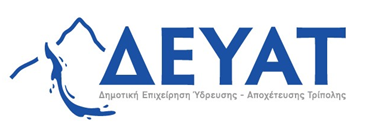 